                                            СИСТЕМАТИЗАЦИЈА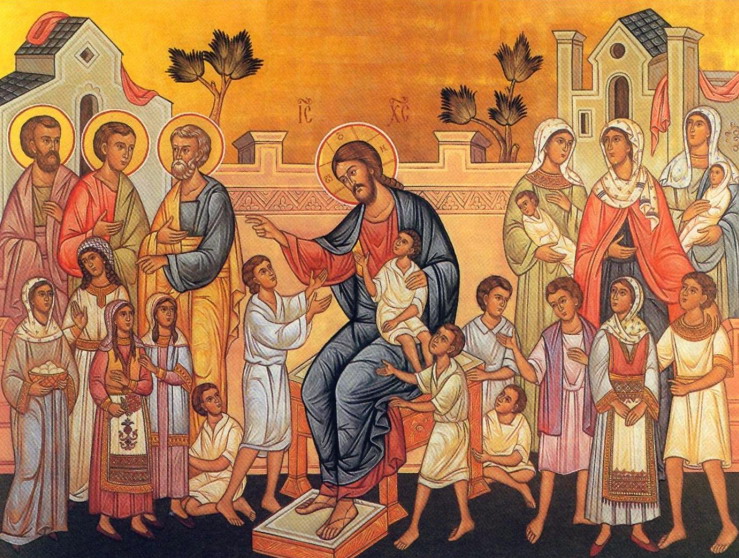 -Драга децо,помаже Бог!-С обзиром да смо у току Великог Часног Поста,задатак за овај час јесте следећи:-учините неко лепо и добро дело према својим                              најближим,                            -изненадите их нечим што сте припремили за њих.-И не заборавите:ВЕРА СЕ ПОКАЗУЈЕ И РЕЧИМА И ДЕЛИМА!